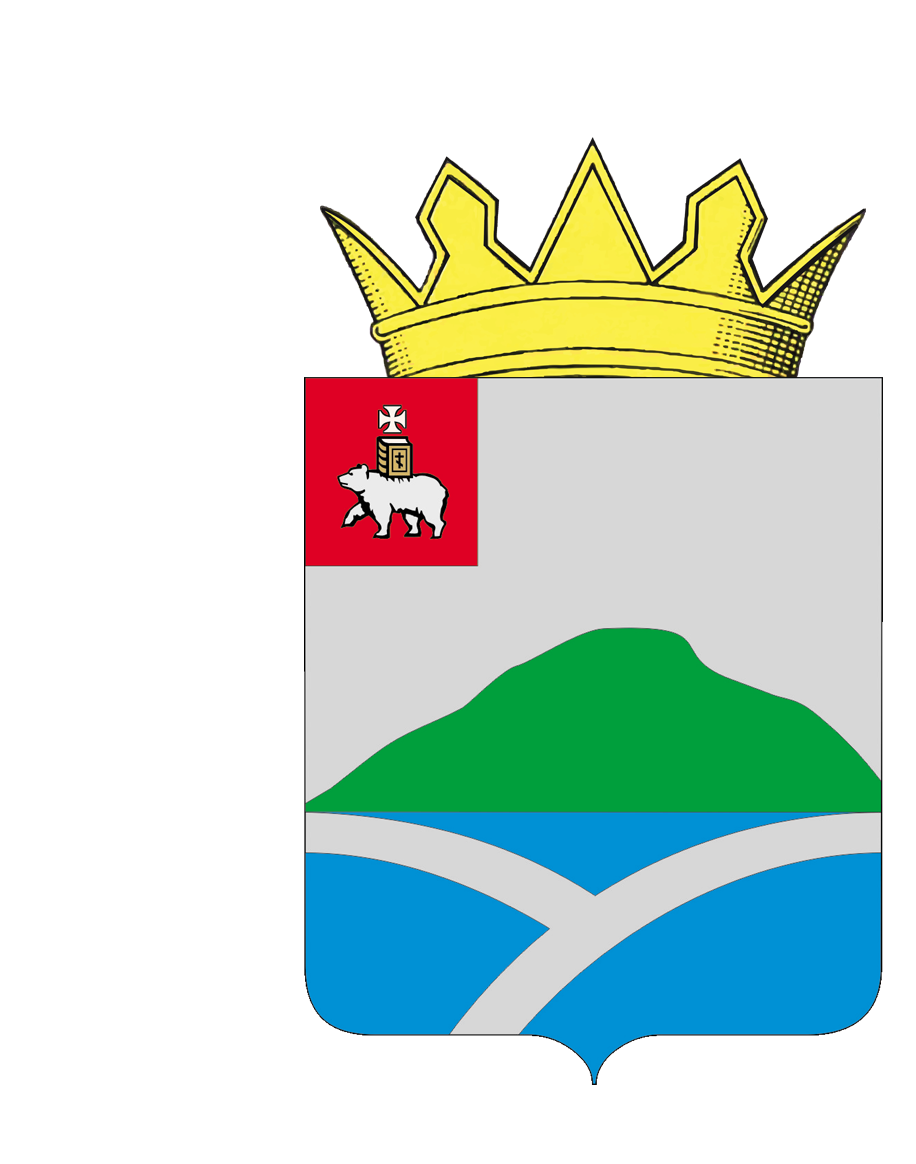 ДУМАУИНСКОГО  МУНИЦИПАЛЬНОГО ОКРУГА ПЕРМСКОГО КРАЯРЕШЕНИЕВ соответствии с Федеральным законом от 06 октября . № 131-ФЗ «Об общих принципах организации местного самоуправления 
в Российской Федерации», Законом Пермского края от 07 октября . № 448-ПК «О старостах сельских населенных пунктов в Пермском крае», Уставом Уинского муниципального округа Пермского края,  решением Думы Уинского муниципального округа  от 28.05.2020 г. № 121 «Об утверждении Положения  о старосте  сельского населенного пункта в Уинском муниципальном округе» и на  основании решения схода граждан села Усановка от 11.10.2021 г., Дума Уинского муниципального округа Пермского края РЕШАЕТ:1.Назначить старостой  села Усановка Уинского муниципального округа  Зыкову Валентину Григорьевну.         2.Опубликовать настоящее решение в печатном средстве массовой информации газете «Родник-1» и разместить на официальном сайте администрации Уинского муниципального округа в сети «Интернет».28.10.2021№279О назначении старосты села Усановка  Уинского муниципального округаПринято Думой Уинского муниципального округа 28 октября 2021 годаПредседатель Думы Уинскогомуниципального округаПермского краяГлава муниципального округа - глава администрации Уинского муниципального округа Пермского краяМ.И. БыкаризА.Н. Зелёнкин